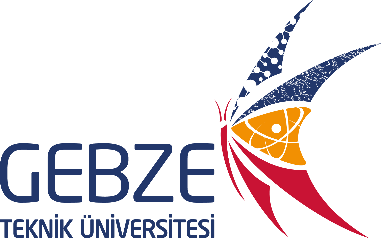 ULTRA SAF SU SİSTEMİNİN KULLANIM TALİMATIDök. NoCH-TL-0307ULTRA SAF SU SİSTEMİNİN KULLANIM TALİMATIİlk Yayın Tarihi10.07.2018ULTRA SAF SU SİSTEMİNİN KULLANIM TALİMATIRevizyon Tarihi-ULTRA SAF SU SİSTEMİNİN KULLANIM TALİMATIRevizyon No0ULTRA SAF SU SİSTEMİNİN KULLANIM TALİMATISayfa No1Su almak için duvarda yer alan borular üzerindeki vanalardan başlayarak sırasıyla tüm vanaları açık konuma getirinizİstenilen miktarda suyu alınız ve musluk üzerindeki vanalardan başlayarak sırasıyla tüm vanaları kapalı konuma getirinizUltra saf su sisteminin reçinelerinin daha uzun ömürlü olması için işlem bitiminde muslukları mutlaka kapalı konuma getiriniz